Załącznik nr 1 do SIWZ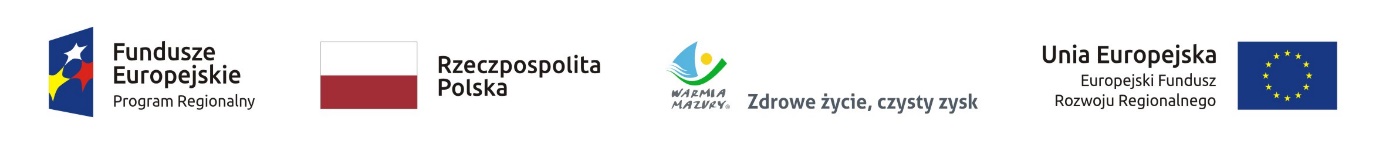 FORMULARZ OFERTOWY(w przypadku składania oferty przez Wykonawców występujących wspólnie podać nazwy (firmy) i dokładne adresy wszystkich wspólników spółki cywilnej lub członków konsorcjum)Nawiązując do ogłoszenia o uruchomieniu przez Gminę Miejską Lidzbark Warmiński postępowania o udzielenie zamówienia publicznego prowadzonego w trybie podstawowym bez negocjacji zadania inwestycyjnego pn.: „Ochrona różnorodności biologicznej przy rzece Łynie w Lidzbarku Warmińskim – etap II”składam(y) niniejszą ofertę:Przystępując do postępowania w sprawie udzielenia zamówienia, oświadczam(-y)*, że akceptuję(-my)*                       w całości warunki zawarte w Specyfikacji Warunków Zamówienia;Oferuję(-my)* wykonanie przedmiotu zamówienia, zgodnie z opisem przedmiotu zamówienia i wymogami określonymi w SWZ i załącznikach do SWZ:za cenę ryczałtową BRUTTO .............................................................................................. złsłownie: .............................................................................................................................. złw tym obowiązujący podatek od towarów i usług (VAT);Udzielę(-imy)* następującej gwarancji jakości i rękojmi za wady, na całość robót budowlanych objętych niniejszym zamówieniem, na wbudowane wyroby i materiały budowlane oraz na zainstalowane urządzenia i produkty, wykonane nasadzenia i siewy na okres ……………… miesięcy, licząc od daty podpisania protokołu odbioru końcowego robót budowlanych wykonanych bez zastrzeżeń,Do realizacji przedmiotu zamówienia zatrudnię / zatrudnimy* na podstawie umowy o pracę             ......................... osobę /osoby* bezrobotną /bezrobotne*, w pełnym wymiarze czasu (należy podać liczbę osób) pracy, wykonującą / wykonujące* czynności opisane w dokumentacji projektowej, w okresie realizacji przedmiotu zamówienia, przy czym zatrudnione osoby zobowiązane będą do osobistego wykonywania pracy            w rozumieniu przepisów kodeksu pracy, a definicję osoby bezrobotnej określa ustawa z dnia 20 kwietnia 2004r. o promocji zatrudnienia i instytucjach rynku pracy Oświadczam(-y)*, że powyższa cena ryczałtowa brutto zawiera wszystkie koszty, jakie ponosi Zamawiający                  w przypadku wyboru niniejszej oferty;Oświadczam(-y)*, że zapoznaliśmy się ze specyfikacją warunków zamówienia, i nie wnosimy do niej zastrzeżeń oraz zdobyliśmy konieczne informacje do przygotowania oferty;Posiadam(-y)* uprawnienia do realizacji przedmiotowego zamówienia zgodnie z obowiązującymi przepisami;Gwarantuję(-my)* wykonanie całości niniejszego zamówienia, zgodnie z treścią: SWZ, wyjaśnieniami do SWZ oraz jej zmianami;Oświadczam(-y)*, że uważamy się za związanych niniejszą ofertą przez czas wskazany w specyfikacji warunków zamówienia;Oświadczam(-y)*, że zawarty w SWZ wzór umowy został przez nas zaakceptowany i zobowiązujemy się,                     w przypadku wyboru naszej oferty do zawarcia umowy na warunkach zawartych we wzorze umowy, zgodnie ze zobowiązaniem zawartym w ofercie, w miejscu i terminie wskazanym przez Zamawiającego;Oświadczam(-y)*, że akceptujemy warunki płatności określone przez Zamawiającego we wzorze umowy stanowiącej załącznik do specyfikacji warunków zamówienia;Oświadczam(-y)*, że niniejsza oferta w pełni spełnia wymagania zawarte w SWZ;W przypadku uznania naszej oferty za najkorzystniejszą oświadczam(-y)*, że przedmiot zamówienia zrealizujemy w terminie do dnia  ......................................................Oświadczam(-y)*, że materiały i wyroby budowlane, które zostaną wykorzystane do wykonania przedmiotu zamówienia będą spełniały wymagania określone w ustawie z dnia 16 kwietnia 2004 roku o wyrobach budowlanych i w przepisach wykonawczych do tej ustawy. Wadium w wysokości ….......................... – zostało wniesione w formie …..............Dane kontaktowe (e-mail) Gwaranta - w przypadku wniesienia wadium w innej formie niż pieniądz: ……………….Wadium wniesione w formie pieniężnej należy zwrócić na rachunek bankowy: ………………………………………………..Do wyliczenia ceny ofertowej zastosowano następujące ceny i wskaźniki:	Cena 1 roboczogodziny: ………….zł,	Kp =…………….. % od R+S	Z = ………………% od R+S+Kp	Kz = ……………..% od M;Składam(-y)* niniejszą ofertę [we własnym imieniu] / [jako Wykonawcy wspólnie ubiegający się o udzielenie zamówienia]*. Składając niniejszą ofertę jako Wykonawcy wspólnie ubiegający się o udzielenie zamówienia, ponadto oświadczamy, iż będziemy odpowiadać solidarnie za realizację niniejszego zamówienia, oraz że Pełnomocnik zostanie upoważniony do zaciągania zobowiązań i otrzymywania instrukcji na rzecz i w imieniu każdego z nas]*;Nie uczestniczę(-ymy)* jako Wykonawca w jakiejkolwiek innej ofercie złożonej w celu udzielenia niniejszego zamówienia;oświadczam(-y)*, że [żadne z informacji zawartych w ofercie nie stanowią tajemnicy przedsiębiorstwa                         w rozumieniu przepisów o zwalczaniu nieuczciwej konkurencji / wskazane poniżej informacje zawarte  w ofercie stanowią tajemnicę przedsiębiorstwa w rozumieniu przepisów o zwalczaniu nieuczciwej konkurencji i w związku z niniejszym nie mogą być one udostępniane]*Oświadczamy, że w przedmiotowym zamówieniu publicznym: zamierzam powierzyć do wykonania podwykonawcom następującą część zamówienia *nie zamierzam powierzać podwykonawcom żadnej części zamówienia *sposób reprezentacji Wykonawcy/Wykonawców wspólnie ubiegających się o zamówienie* dla potrzeb  niniejszego zamówienia jest następujący:…………………………………………………………………………………………………………………….........(wypełniają jedynie przedsiębiorcy składający wspólną ofertę-spółki cywilne, konsorcja)Pozostałe dane WykonawcyCzy wykonawca jest mikroprzedsiębiorstwem*TAKNIEMałym przedsiębiorstwem*TAKNIEŚrednim przedsiębiorstwem*TAKNIECzy Wykonawca pochodzi z innego niż Polska państwa członkowskiego Unii Europejskiej:TAK    Skrót literowy Państwa: …………………….NIECzy Wykonawca pochodzi z państwa niebędącego członkiem Unii Europejskiej:TAK    Skrót literowy Państwa: …………………….NIEUwaga:  zaznaczyć odpowiednie. Przez Mikroprzedsiębiorstwo rozumie się: przedsiębiorstwo, które zatrudnia mniej niż 10 osób i którego roczny obrót lub roczna suma bilansowa nie przekracza 2 milionów EUR.Przez Małe przedsiębiorstwo rozumie się: przedsiębiorstwo, które zatrudnia mniej niż 50 osób i którego roczny obrót lub roczna suma bilansowa nie przekracza 10 milionów EUR.Przez Średnie przedsiębiorstwa rozumie się: przedsiębiorstwa, które nie są mikroprzedsiębiorstwami ani małymi przedsiębiorstwami i które zatrudniają mniej niż 250 osób i których roczny obrót nie przekracza 50 milionów EUR lub roczna suma bilansowa nie przekracza 43 milionów EUR.Powyższe informacje są wymagane wyłącznie do celów statystycznych*   niepotrzebne skreślić** W przypadku gdy wykonawca nie przekazuje danych osobowych innych niż bezpośrednio jego dotyczących lub zachodzi wyłączenie stosowania obowiązku informacyjnego, stosownie do art. 13 ust. 4 lub art. 14 ust. 5 RODO treści oświadczenia wykonawca nie składa (usunięcie treści oświadczenia np. przez jego wykreślenie).Oświadczenie Wykonawcy potwierdzające znajomość obowiązków wynikających z RODO, 
w szczególności w zakresie wypełnienia obowiązków informacyjnych przewidzianych w art. 13 lub art. 14 RODO. Potwierdzam, że znane mi są obowiązki wynikające z Rozporządzenia Parlamentu Europejskiego i Rady (UE) 2016/679 z dnia 27 kwietnia 2016 r. w sprawie ochrony osób fizycznych w związku z przetwarzaniem danych osobowych i w sprawie swobodnego przepływu takich danych oraz uchylenia dyrektywy 95/46/WE (ogólne rozporządzenie o ochronie danych) (Dz. Urz. UE L 119 z 04.05.2016, str. 1), zwanego „RODO” i jednocześnie oświadczam, że wypełniłam/-em obowiązki informacyjne przewidziane w art. 13 lub art. 14 RODO wobec osób fizycznych, od których dane osobowe bezpośrednio lub pośrednio pozyskałem w celu ubiegania się o udzielenie zamówienia publicznego w niniejszym postępowaniuZałącznikami do niniejszej oferty są:…........................................................................................................................................................................…........................................................................................................................................................................Oferta sporządzona jest na ………………….. ponumerowanych stronach................................................................	                  (Miejscowość, data)                                                                                                                        UWAGA. Plik należy podpisać kwalifikowanym podpisem elektronicznym lub podpisem zaufanym lub podpisem osobistym przez osobę/osoby uprawnioną/-ne do składania oświadczeń woli w imieniu Wykonawcy.* - niepotrzebne skreślić/usunąćZałącznik nr 2 do SWZTABELA ELEMENTÓW SCALONYCHw postępowaniu o udzielenie zamówienia publicznego prowadzonym w trybie przetargu nieograniczonego pn.: „Ochrona różnorodności biologicznej przy rzece Łynie w Lidzbarku Warmińskim – etap II”(UWAGA: Załączone przedmiary robót, nie stanowią jedynej podstawy przygotowania oferty cenowej i należy je traktować jako materiały pomocnicze. Podstawą wyliczenia ceny powinna być oparta na rachunku ekonomicznym kalkulacja własna Wykonawcy. Oznacza to, że Wykonawca dokonuje całościowej wyceny przedmiotu zamówienia obejmującej roboty określone w dokumentacji projektowej, w specyfikacjach technicznych wykonania i odbioru robót budowlanych i w przedmiarach robót,  na własną odpowiedzialność i ryzyko………………………………………………..(miejscowość), dnia ………….…….UWAGA. Plik należy podpisać kwalifikowanym podpisem elektronicznym lub podpisem zaufanym lub podpisem osobistym przez osobę/osoby uprawnioną/-ne do składania oświadczeń woli              w imieniu Wykonawcy.Załącznik nr 3 do SWZOświadczenie wykonawcy o niepodleganiu wykluczeniu oraz spełnianiu warunków udziału                                      w postępowaniuskładane na podstawie art. 125 ust. 1 ustawy z dnia 11 września 2019 r.  Prawo zamówień publicznych (dalej jako: ustawa Pzp), Na potrzeby postępowania o udzielenie zamówienia publicznego na wykonanie zadania inwestycyjnego pn.: „Ochrona różnorodności biologicznej przy rzece Łynie w Lidzbarku Warmińskim – etap II”prowadzonego przez Gminę Miejską Lidzbark Warmiński,oświadczam, co następuje:oświadczam, że nie podlegam wykluczeniu z postępowania na podstawie art. 108 ust. 1 oraz art.109 ust.1 pkt.1 i 4 ustawy Pzp,oświadczam, że spełniam warunki udziału w postępowaniu w zakresie wskazanym przez zamawiającego                         w SWZ,*oświadczam, że zachodzą wobec do mnie podstawy wykluczenia z postępowania na podstawie art. …………. ustawy Pzp. Jednocześnie oświadczam, że w związku z ww. okolicznością, na podstawie art. 110 ustawy Pzp podjąłem następujące środki naprawcze: …………………………..oświadczam, że wszystkie informacje podane w powyższych oświadczeniach są aktualne i zgodne                          z prawdą oraz zostały przedstawione z pełną świadomością konsekwencji wprowadzenia zamawiającego w błąd przy przedstawianiu informacji.UWAGA. Plik należy podpisać kwalifikowanym podpisem elektronicznym lub podpisem zaufanym lub podpisem osobistym przez osobę/osoby uprawnioną/-ne do składania oświadczeń woli w imieniu Wykonawcy. Miejscowość, data: _________________________________Załącznik nr 4 do SWZWYKAZ ROBÓT BUDOWLANYCH wykonanych nie wcześniej niż w okresie ostatnich 5 lat, a jeżeli okres prowadzenia działalności jest krótszy                          – w tym okresie, wraz z podaniem ich rodzaju, wartości, daty i miejsca wykonania oraz podmiotów, na rzecz których roboty te zostały wykonane, oraz załączeniem dowodów określających, czy te roboty budowlane zostały wykonane należycie - w zakresie potwierdzenia spełnienia warunku udziału w postępowaniu, o którym mowa                w SWZNa potrzeby postępowania o udzielenie zamówienia publicznego na wykonanie zadania inwestycyjnego pn.: „Ochrona różnorodności biologicznej przy rzece Łynie w Lidzbarku Warmińskim – etap II”prowadzonego przez Gminę Miejską Lidzbark Warmiński składamy wykaz wykonanych robót budowlanych:Wykonawca, który polega na zdolnościach lub sytuacji podmiotów udostępniających zasoby, składa wraz z ofertą, zobowiązanie podmiotu udostępniającego zasoby do oddania mu do dyspozycji niezbędnych zasobów na potrzeby realizacji danego zamówienia lub inny podmiotowy środek dowodowy potwierdzający, że wykonawca realizując zamówienie, będzie dysponował niezbędnymi zasobami tych podmiotów.UWAGA. Plik należy podpisać kwalifikowanym podpisem elektronicznym lub podpisem zaufanym lub podpisem osobistym przez osobę/osoby uprawnioną/-ne do składania oświadczeń woli w imieniu Wykonawcy. Miejscowość, data: _________________________________Załącznik nr 5 do SWZ WYKAZ  WYKONANYCH  USŁUGNa potrzeby postępowania o udzielenie zamówienia publicznego na wykonanie zadania inwestycyjnego pn.: „Ochrona różnorodności biologicznej przy rzece Łynie w Lidzbarku Warmińskim – etap II”prowadzonego przez Gminę Miejską Lidzbark Warmiński składamy wykaz wykonanych w okresie ostatnich trzech lat przed upływem terminu składania ofert, a jeżeli okres prowadzenia działalności jest krótszy –  w tym okresie wykaz wykonanych usługDo wykazu załączamy ……… szt. dowodów czy te usługi te zostały wykonane należycie.UWAGA. Plik należy podpisać kwalifikowanym podpisem elektronicznym lub podpisem zaufanym lub podpisem osobistym przez osobę/osoby uprawnioną/-ne do składania oświadczeń woli w imieniu Wykonawcy. Miejscowość, data: _________________________________Załącznik nr 6 do SWZ WYKAZ  OSÓBskierowanych przez Wykonawcę do realizacji zamówieniaNa potrzeby postępowania o udzielenie zamówienia publicznego na wykonanie zadania inwestycyjnego pn.: „Ochrona różnorodności biologicznej przy rzece Łynie w Lidzbarku Warmińskim – etap II”prowadzonego przez Gminę Miejską Lidzbark Warmiński składamy wykaz osób, skierowanych przez Wykonawcę do realizacji zamówienia:UWAGA. W przypadku gdy, Wykonawca samodzielnie nie spełnia wymaganego warunku dotyczącego dysponowania osobami zdolnymi do wykonania zamówienia, obowiązany jest przedstawić zobowiązanie innego podmiotu do oddania do dyspozycji zasobów określonych w art. 118 ustawy Pzp, umożliwiających wykonanie zamówienia - tj. osób zdolnych do wykonania zamówienia wg załącznika do SWZ.UWAGA. Plik należy podpisać kwalifikowanym podpisem elektronicznym lub podpisem zaufanym lub podpisem osobistym przez osobę/osoby uprawnioną/-ne do składania oświadczeń woli w imieniu Wykonawcy.Miejscowość, data: _________________________________Załącznik nr 7 do SWZUWAGA.  Jeżeli Wykonawca polega na zasobach podmiotu udostępniającego zasoby niniejsze zobowiązanie należy złożyć wraz z ofertąZOBOWIĄZANIE PODMIOTU UDOSTĘPNIAJĄCEGO ZASOBY Ja/my *,  ……………………………………………………………………………….………………… działając w imieniu i na rzecz podmiotu:                                              Imię i nazwisko /imiona i nazwiska ………………………………………………………………………………………………………………………………………………………………………………Nazwa i adres podmiotu udostępniającego zasoby, a także w zależności od podmiotu: NIP/PESEL , KRS /CEiDGzobowiązuję / zobowiązujemy się * do oddania Wykonawcy ………………………………………………………………………………Nazwa i adres Wykonawcydo dyspozycji niezbędnych zasobów: ……………………………………………………………………………………………………………………określenie zasoby (zdolności techniczne i zawodowe)przy realizacji zamówienia publicznego na wykonanie zadania inwestycyjnego pn.: „Ochrona różnorodności biologicznej przy rzece Łynie w Lidzbarku Warmińskim – etap II”prowadzonego przez Gminę Miejską Lidzbark Warmiński, poniżej podajemy szczegółowe informacje dot. udostępnienia zasobów:Zakres dostępnych Wykonawcy zasobów podmiotu udostępniającego zasoby:……………………………………………………………………………………………………………………………………………………………………………………………………………………………………………………………………………………………………………………………………………………………………………………………………………………………………………………………………………………………………………Sposób i okres udostępnienia Wykonawcy i wykorzystania przez niego zasobów podmiotu udostępniającego te zasoby przy wykonywaniu zamówienia: …………………………………………………………………………………………………………………………………………………………………………………………………………………………………………………………………………………………………………………………………………………………………………………………………………………………………………………………………………………………………………………………………………………………………………………………………………………………………………………………………………………………………………………Czy i w jakim zakresie podmiot udostepniający zasoby, na zdolnościach którego Wykonawca polega                                       w odniesieniu do warunków udziału w postępowaniu dotyczących wykształcenia, kwalifikacji zawodowych lub doświadczenia, zrealizuje roboty budowalne* lub usługi*, których wskazane zdolności dotyczą:…………………………………………………………………………………………………………………………………………………………………………………………………………………………………………………………………………………………………………………………………………………………………………………………………………Oświadczam, że w odniesieniu do warunków dotyczących doświadczenia, ww. podmiot/-y na zasobach których polegam, zrealizuje/-ą roboty budowalne* /usługi*, do realizacji których te zdolności są wymagane.UWAGA. Plik należy podpisać kwalifikowanym podpisem elektronicznym lub podpisem zaufanym lub podpisem osobistym przez osobę/osoby uprawnioną/-ne do składania oświadczeń woli w imieniu podmiotu udostępniającego zasoby.Należy szczegółowo opisać wszystkie punkty, w razie braku miejsca można rozszerzyć oświadczenie.*)  niewłaściwe skreślićMiejscowość, data: _________________________________Załącznik nr 8 do SWZPEŁNOMOCNICTWOUwaga: załącznik dotyczy tylko Wykonawcy reprezentowanego przez pełnomocnika lub sytuacji określonej w art. 58 ust. 2 ustawy Prawo zamówień publicznych. W razie potrzeby załącznik należy powielić. Zarejestrowana nazwa firmy:.........................................................................................................................................................................................siedziba firmy: .........................................................................................................................................................................................w imieniu której działa/-ją/.........................................................................................................................................................................................Do reprezentowania Wykonawcy w postępowaniu o udzielenie zamówienia publicznego pn.:„Ochrona różnorodności biologicznej przy rzece Łynie w Lidzbarku Warmińskim – etap II”prowadzonego przez Gminę Miejską Lidzbark Warmiński, w tym:do podpisywania oferty oraz innych dokumentów związanych z postępowaniem  )zawarcia umowy w sprawie zamówienia publicznego )upoważnia się: ............................................................................................................................................................... UWAGA. Plik należy podpisać kwalifikowanym podpisem elektronicznym lub podpisem zaufanym lub podpisem osobistym przez osobę/osoby uprawnioną/-ne do składania oświadczeń woli w imieniu Wykonawcy*) niepotrzebne skreślićMiejscowość, data: _________________________________Załącznik Nr 10 do SIWZZAMAWIAJĄCY:Gmina Miejska Lidzbark WarmińskiOŚWIADCZENIE składane na podstawie art. 274 ust. 1 ustawy z dnia 11 września 2019 r. Prawo zamówień publicznych                             O BRAKU PRZYNALEŻNOŚCI DO TEJ SAMEJ GRUPY KAPITAŁOWEJ W ZAKRESIE ART. 108 UST. 1 PKT 5 USTAWY P.Z.P.Na potrzeby postępowania o udzielenie zamówienia publicznego którego przedmiotem jest Budowa infrastruktury oraz zagospodarowanie terenu w ramach projektu:„Ochrona różnorodności biologicznej przy rzece Łynie w Lidzbarku Warmińskim – etap II”prowadzonego przez Gminę Miejską Lidzbark Warmiński, oświadczam, że: 	 NIE NALEŻĘ(MY)* do tej samej grupy kapitałowej w rozumieniu ustawy z dnia 16 lutego 2007 r.                          o ochronie konkurencji i konsumentów (Dz. U. z 2020 r. poz. 1076 i 1086 z późn. zm.), z innym wykonawcą, który złożył odrębną ofertę, ofertę częściową w przedmiotowym postępowaniu o udzielenie zamówienia publicznego. 	 PRZYNALEŻĘ(MY)* do tej samej grupy kapitałowej** w rozumieniu ustawy z dnia 16 lutego 2007 r.                          o ochronie konkurencji i konsumentów (Dz. U. z 2020 r. poz. 1076 i 1086 z późn. zm.), łącznie z nw. Wykonawcami, którzy złożyli oferty,  oferty częściowe w przedmiotowym postępowaniu o udzielenie zamówienia.………………………………………………………………………………………………………………………………………………………………………….Oświadczam, że wszystkie informacje podane w powyższych oświadczeniach są aktualne i zgodne z prawdą.																				UWAGA. Plik należy podpisać kwalifikowanym podpisem elektronicznym lub podpisem zaufanym lub podpisem osobistym przez osobę/osoby uprawnioną/-ne do składania oświadczeń woli w imieniu wykonawców wspólnie ubiegających się o udzielenie zamówienia.Miejscowość, data: _________________________________Załącznik nr 11 do SWZ Zamawiający: Gmina Miejska Lidzbark WarmińskiOŚWIADCZENIE podmiotu udostępniającego zasoby o niepodleganiu wykluczeniu oraz spełnianiu warunków udziału w postępowaniuskładane na podstawie art. 125 ust. 5 ustawy z dnia 11 września 2019 r.  Prawo zamówień publicznych (dalej jako: ustawa Pzp), Na potrzeby postępowania o udzielenie zamówienia publicznego którego przedmiotem jest Budowa infrastruktury oraz zagospodarowanie terenu w ramach projektu:„Ochrona różnorodności biologicznej przy rzece Łynie w Lidzbarku Warmińskim – etap II”prowadzonego przez Gminę Miejską Lidzbark Warmiński, oświadczam co następuje:nie podlegam wykluczeniu z postępowania na podstawie art. 108 ust. 1 ustawy Pzp,spełniam warunki udziału w postępowaniu, w zakresie, w jakim Wykonawca powołuje się na moje/nasze zasoby.UWAGA. Plik należy podpisać kwalifikowanym podpisem elektronicznym lub podpisem zaufanym lub podpisem osobistym przez osobę/osoby uprawnioną/-ne do składania oświadczeń woli w imieniu podmiotu udostępniającego zasobyMiejscowość, data: _________________________________Załącznik nr 12 do SWZ Zamawiający:Gmina Miejska Lidzbark WarmińskiOŚWIADCZENIE wykonawców wspólnie ubiegających się o udzielenie zamówieniaskładane na podstawie art. 117 ust. 4 ustawy z dnia 11 września 2019 r.  Prawo zamówień publicznych (dalej jako: ustawa Pzp), Na potrzeby postępowania o udzielenie zamówienia publicznego którego przedmiotem jest Budowa infrastruktury oraz zagospodarowanie terenu w ramach projektu:„Ochrona różnorodności biologicznej przy rzece Łynie w Lidzbarku Warmińskim – etap II”prowadzonego przez Gminę Miejską Lidzbark Warmiński, oświadczamy co następuje:Oświadczamy, iż następujące roboty budowlane / usługi wykonają poszczególni wykonawcy wspólnie ubiegający się               o udzielenie zamówienia:Wykonawca (nazwa): …………………………………………………………………………………………………………………………………….……… wykona: ………………………………………………………………………………………………………………………………………………………….…….Wykonawca (nazwa): …………………………………………………………………………………………………………………………………….……… wykona: ………………………………………………………………………………………………………………………………………………………….…….UWAGA. Plik należy podpisać kwalifikowanym podpisem elektronicznym lub podpisem zaufanym lub podpisem osobistym przez osobę/osoby uprawnioną/-ne do składania oświadczeń woli w imieniu wykonawców wspólnie ubiegających się o udzielenie zamówienia.Miejscowość, data: _________________________________NAZWA WYKONAWCYADRES WYKONAWCYTELEFON REGONNUMER KRSNUMER NIPADRES E-MAILFAKSImię i nazwisko osoby uprawnionej do kontaktów:Imię i nazwisko osoby uprawnionej do kontaktów:Nr telefonuAdres e-mailL.p.Oznaczenie rodzaju (nazwy)informacjiStrony w ofercie(wyrażone cyfrą)Strony w ofercie(wyrażone cyfrą)L.p.Oznaczenie rodzaju (nazwy)informacjioddoLp.Zakres zamówieniaWartość brutto (PLN) lub procentowy udział podwykonawstwaNazwa i adres podwykonawcyCzy podwykonawca jest podmiotem, na którego zasoby powołuje się Wykonawca na zasadach art.118 ust.3 ustawy Pzp12341TAK* / NIE*2TAK* / NIE*NAZWA WYKONAWCYADRES WYKONAWCYW ZALEŻNOŚCI OD PODMIOTU NIP / KRS / CEiDGLp.Zakres robót, nazwa elementuCałkowity koszt                   
(Cena brutto)  w PLN    ROBOTY drogowe    ROBOTY drogowe    ROBOTY drogowe1.1.Roboty przygotowawcze1.2.Ciąg pieszo-rowerowy i rowerowy1.3.Schody terenowe1.4.Schody na punkt widokowy1.5.Ulica Kwiatowa1.6.Elementy małej architektury1.7.Wykonanie i posadowienie w gruncie dwóch zewnętrznych tablic informacyjnychRAZEM ROBOTY DROGOWE (Lp.1)RAZEM ROBOTY DROGOWE (Lp.1)BRANŻA ELEKTRYCZNA I TELETECHNICZNABRANŻA ELEKTRYCZNA I TELETECHNICZNABRANŻA ELEKTRYCZNA I TELETECHNICZNA2.1.Budowa linii kablowej nN 0,4kV (Zasilanie ZK)2.2.Budowa szafy oświetleniowej SOK2.3.Budowa linii kablowej nN 0,4kV (zasilanie lamp oświetleniowych2.4.Budowa oświetlenia zewnętrznego2.5.Budowa linii kablowej nN 0,4kV (zasilanie kamer)2.6.Budowa kanalizacji teletechnicznej (kanał kablowy+rury RHDPE 40/3,7+studnie kablowe)2.7.Badania i pomiary elektryczneRAZEM BRANŻA ELEKTRYCZNA I TELETECHNICZNA (Lp.2)RAZEM BRANŻA ELEKTRYCZNA I TELETECHNICZNA (Lp.2)PRACE BUDOWLANEPRACE BUDOWLANE3.1.ELEMENT WG RYS. nr K 1 - ilość 1kpl3.2.ELEMENT WG RYS. nr K 2 - ilość 43kp3.3.ELEMENT WG RYS. nr K 3 - ilość 1kpl3.4.ELEMENT WG RYS. nr K 4 - ilość 4kpl3.5.ELEMENT WG RYS. nr K 5 - ilość 1kplRAZEM PRACE BUDOWLANE (Lp.3)RAZEM PRACE BUDOWLANE (Lp.3)ZIELEŃZIELEŃZIELEŃ4.1.Roboty przygotowawcze i rozbiórkowe4.2.Elementy małej architektury4.3.Zieleń - gospodarka drzewostanem4.4.Przygotowanie terenu pod nasadzenia oraz wykonanie nasadzeń4.5.Pielęgnacja zieleniRAZEM ZIELEŃ (Lp.4)RAZEM ZIELEŃ (Lp.4)ŁĄCZNIE od Lp.1 do Lp. 4  ŁĄCZNIE od Lp.1 do Lp. 4  NAZWA WYKONAWCYADRES WYKONAWCYW ZALEŻNOŚCI OD PODMIOTU NIP / KRS / CEiDGNAZWA WYKONAWCYADRES WYKONAWCYW ZALEŻNOŚCI OD PODMIOTU NIP / KRS / CEiDGL.p.Nazwa i adres podmiotu na rzecz którego zostało wykonane zamówienieMiejsce wykonywania roboty budowlanej (zamówienia)Wartość brutto w PLN zamówienia (umowy)Data wykonania zamówienia (umowy)Data wykonania zamówienia (umowy)Rodzaj/Opis wykonanych robót budowlanychL.p.Nazwa i adres podmiotu na rzecz którego zostało wykonane zamówienieMiejsce wykonywania roboty budowlanej (zamówienia)Wartość brutto w PLN zamówienia (umowy)Rozpoczęcie (dd/mm/rr)Zakończenie (dd/mm/rr)Rodzaj/Opis wykonanych robót budowlanych1234567NAZWA WYKONAWCYADRES WYKONAWCYW ZALEŻNOŚCI OD PODMIOTU NIP / KRS / CEiDGLp.PrzedmiotWartośćusług w  zł (PLN)Daty wykonaniaDaty wykonaniaNazwa podmiotu na rzecz którego usługi zostały wykonaneLp.PrzedmiotWartośćusług w  zł (PLN)Data rozpoczęcia(dzień, miesiąc, rok)Data zakończenia (dzień, miesiąc, rok)Nazwa podmiotu na rzecz którego usługi zostały wykonaneNAZWA WYKONAWCYADRES WYKONAWCYW ZALEŻNOŚCI OD PODMIOTU NIP / KRS / CEiDGPoz.Nazwisko i ImięZakres wykonywanych czynności oraz funkcja w realizacji zamówieniaOpis posiadanychuprawnień oraz kwalifikacji zawodowychPodstawa dysponowaniaPoz.Nazwisko i ImięZakres wykonywanych czynności oraz funkcja w realizacji zamówieniaOpis posiadanychuprawnień oraz kwalifikacji zawodowych12346osoba, która będzie pełniła funkcję kierownika budowy branży drogowejposiada uprawnienia budowlane do kierowania robotami budowlanymi w specjalności inżynieryjnej drogowej bez ograniczeń,  w rozumieniu ustawy z dnia 7 lipca 1994 r. Prawo budowlane (Dz. U. z 2020 r. poz. 1333 ze zm.) oraz Rozporządzenie Ministra Inwestycji                 i Rozwoju z dn. 29.04.2019 r. w sprawie przygotowania zawodowego do wykonywania samodzielnych funkcji technicznych w budownictwie (Dz.U. z 2019 r. poz. 831)osoba, która  będzie pełniła funkcję kierownika robót branży elektrycznej i elektroenergetycznejposiada uprawnienia budowlane do kierowania robotami budowlanymi w specjalności instalacyjnej                  w zakresie sieci, instalacji i urządzeń: elektrycznych                           i elektroenergetycznych bez ograniczeń, w rozumieniu ustawy z dnia 7 lipca 1994 r. Prawo budowlane (Dz.U.                   z 2020 r. poz. 1333 ze zm.) oraz Rozporządzenie Ministra Inwestycji i Rozwoju z dn. 29.04.2019 r.                       w sprawie przygotowania zawodowego do wykonywania samodzielnych funkcji technicznych                   w budownictwie (Dz.U. z 2019 r. poz. 831)osoba, która będzie pełnić funkcję kierownika robót w specjalności instalacyjnej w zakresie sieci, instalacji i urządzeń telekomunikacyjnychPosiada uprawnienia do kierowania robotami w specjalności instalacyjnej w zakresie sieci, instalacji i urządzeń telekomunikacyjnych w rozumieniu ustawy z dnia 7 lipca 1994 r. Prawo budowlane (t.j. Dz.U. z 2020 r. poz. 1333 ze zm.) oraz Rozporządzenie Ministra Inwestycji i Rozwoju z dn. 29.04.2019 r. w sprawie przygotowania zawodowego do wykonywania samodzielnych funkcji technicznych w budownictwie (Dz.U. z 2019 r. poz. 831)osoba, która będzie pełnić funkcję architekta krajobrazu ukończyła studia na kierunku architektura krajobrazu (studia inżynierskie lub magisterskie),i uzyskała dyplom (inżyniera lub magistra lub magistra inżyniera) oraz posiada co najmniej 10 lat doświadczenia w zakresie urządzenia i pielęgnacji zieleni(NALEŻY WPISAĆ DODATKOWO DOŚWIADCZENIE)Osoba odpowiedzialna za kontrolę jakości usługposiada wykształcenie wyższe o kierunku biologicznym lub ochrony środowiska Osoba odpowiedzialna za kontrolę jakości usługposiada wykształcenie w zakresie fitosocjologii lub pokrewneOsoba odpowiedzialna za kontrolę jakości usługposiada wykształcenie w zakresie dendrologii NAZWA PODMIOTU UDOSTĘPNIAJĄCEGO ZASOBYADRES PODMIOTUPODMIOT W IMIENIU KTÓREGO SKŁADANE JEST OŚWIADCZENIEADRES PODMIOTUW ZALEŻNOŚCIPODMIOT REPREZENTOWANY PRZEZ:NAZWA PODMIOTU UDOSTĘPNIAJĄCEGO ZASOBYADRES PODMIOTU